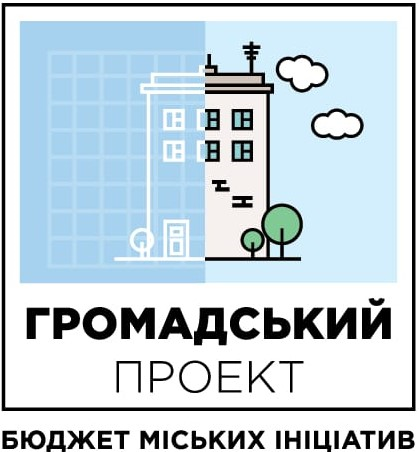 Бюджет громадської ініціативи м.УжгородОсновні питання та відповідіЩо таке Бюджет громадської ініціативи?Бюджет громадської ініціативи – це спосіб визначення видатків частини міського бюджету м. Ужгорода за допомогою прямого волевиявлення ужгородців і спрямування їх на задоволення спільних інтересів громади міста.Хто може бути автором проекту?Автор - це особа, яка досягла 16-річного віку, яка ініціювала ідею щодо покращення м. Ужгорода, оформила її у вигляді проекту у спосіб, передбачений у Положенні про Бюджет громадської ініціативи м.Ужгород.Що таке проект, малі та великі проекти?Проект – описана ідея, реалізація якої може відбуватися за рахунок коштів громадського бюджету м. Ужгорода. Всі проекти класифікуються за двома категоріями: Малі проекти – це проекти, загальна вартість реалізації яких становить від 100 000,00 до 300 000,00 грн. На такі проекти виділяється 25% загального обсягу громадського бюджету. Великі проекти - це проекти, загальна вартість реалізації яких становить від 300 001,00 до  500 000,00 грн. На такі проекти виділяється 75% загального обсягу громадського бюджету.Які є обмеження для проектів?Подані проекти для фінансування за рахунок коштів бюджету міста повинні відповідати таким вимогам: Реалізація яких можлива протягом одного бюджетного року;які спрямовані на задоволення спільних інтересів громади міста.якщо реалізація проекту передбачає використання земельної ділянки, приміщення чи іншого об’єкта, вони повинні належати до власності територіальної громади м. Ужгорода;повинні стосуватись лише одного об’єкта, що належить до комунальної власності (наприклад, вулиці, парку, дороги, спортивного чи дитячого майданчика; установи: школи, поліклініки, дитячого садочку тощо).реалізація проектів має бути в компетенції органів місцевого самоврядування.Як подати проект?Для подання проекту автору необхідно зареєструватися та заповнити форму в системі «Громадський проект», яку можна знайти на сайті Ужгородської міської ради  або за посиланням : gb.rada-uzhgorod.gov.uaКоли можна подавати проект?Проекти Бюджету громадської ініціативи можна подавати з 01 грудня 2017 року по 01 лютого 2018 року.Календарний план Бюджету можна знайти на офіційному сайті міської ради.Чи можливе зняття або заміна проектів?Автор (автори) проекту може у будь-який момент зняти свій проект із розгляду, але не пізніше ніж за 7 календарних днів до початку голосування. Об’єднання проектів можливе лише за взаємною згодою авторів до початку голосування. Внесення змін щодо проекту можливе лише за згодою авторів проекту до початку голосування. Який порядок розгляду проектів?Організацію розгляду проектів здійснює управління економіки та стратегічного планування;Здійснює перевірку правильності заповнення проекту.Профільний виконавчий орган протягом 10 календарних днів із дня отримання проекту здійснює його аналіз та готує свій висновок за формою згідно з додатком 2 до цього Положення.ВАЖЛИВО!! У разі, якщо проект є неповний або заповнений з помилками, відповідальна особа електронною поштою, телефоном або простим поштовим відправленням повідомляє про це автора проекту з проханням надати необхідну інформацію або внести корективи протягом 7 календарних днів з дня отримання інформації про доопрацювання проекту. У разі відмови внести корективи, або якщо такі корективи не були внесені протягом 7 календарних днів із дня отримання відповідної інформації, пропозиція відхиляється.Де можна знайти проекти, які пройшли відбір і допущені до голосування?Після проведеного аналізу всіх проектів управління економіки та стратегічного планування Ужгородської міської ради оприлюднює в системі «Громадський проект» перелік проектів які допущені до голосування. Яким чином можна голосувати?Голосування за проекти здійснюється у Центрі надання адміністративних послуг м.Ужгород шляхом заповнення анкети або на сайті міської ради через систему BankID.ВАЖЛИВО!! Голосування триває з 01 по 30 березня 2018 року!Працівники Центру надання адміністративних послуг надають загальну інформацію щодо бюджету громадської ініціативи м. Ужгорода та роз’яснюють порядок голосування за проекти. При цьому їм  забороняється здійснювати агітацію та переконувати проголосувати за окремо взяті проекти. Хто може проголосувати? Особи які досягли 16-річного віку, є громадянином України та зареєстрована у м.Ужгород.  Встановлення результатів та визначення переможців?Встановлення результатів голосування передбачає підрахунок голосів в онлайн режимі через е-сервіс «Громадський проект».   Де можна знайти проекти, які перемогли у конкурсі та будуть фінансуватися з громадського бюджету?Експертна комісія відповідно до результатів голосування формує рейтинг проектів та визначає перелік проектів, рекомендованих до фінансування за кошти бюджету громадської ініціативи м. Ужгорода.Основні етапи:Подання проектів: з 01.12.17р. по 01.02.18р;Розгляд і доопрацювання: з 02.02.18р. по 28.02.18р;Голосування: з 1 по 30.03.18р.;Оголошення переможців: до 10.04.18р.;Реалізація: до 31.12.18р.